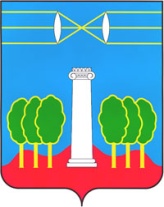 АДМИНИСТРАЦИЯГОРОДСКОГО ОКРУГА КРАСНОГОРСКМОСКОВСКОЙ ОБЛАСТИПОСТАНОВЛЕНИЕ__________№__________О внесении изменений в муниципальную программу городского округа Красногорск «Развитие малого и среднего предпринимательства»на 2017 – 2021 гг. В соответствии с Федеральным законом РФ от 06.10.2013 №131-ФЗ «Об общих принципах организации местного самоуправления в Российской Федерации», в соответствии с постановлением городского округа Красногорск от 05.09.2017 №2011/9 «Об утверждении перечня муниципальных программ городского округа Красногорск, подлежащих реализации в 2018 году», в связи уточнением перечня мероприятий, объемов финансирования и плановых значений показателей реализации муниципальной программы городского округа Красногорск «Развитие малого и среднего предпринимательства» на 2017-2021 годы, утвержденной постановлением администрации Красногорского муниципального района от 03.10.2016г. № 2067/10 (с изменениями, внесенными постановлением администрации городского округа Красногорск от 24.04.2017г. № 873/4) (далее – Программа), постановляю:1. Изложить Программу в новой редакции (приложение).2. Опубликовать данное постановление в газете «Красногорские вести» и разместить на официальном сайте администрации городского округа Красногорск в сети «Интернет».3. Сформировать новую версию Программы в «Подсистеме по формированию и мониторингу муниципальных программ Московской области» автоматизированной информационно-аналитической системы мониторинга «Мониторинг социально-экономического развития Московской области с использованием типового сегмента ГАС «Управление».4. Контроль за исполнением настоящего постановления возложить на заместителя главы администрации по инвестиционному развитию и связям с общественностью  Мурзагулова Р.Р.Глава городского округа Красногорск                                             Р.Ф. ХабировВерно									 Старший инспектор общего отделауправления делами							 Ю.Г. НикифороваИсполнитель            	                                                                  Ю.Е.Борисенко  Разослано: в дело – 2, прокуратура, Мурзагулов, Терян, Коновалова, Кушнир, Гереш, Морозов, Борисенко, правовое управление, Меняйло